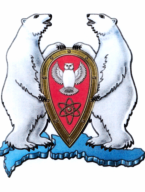 СОВЕТ ДЕПУТАТОВМУНИЦИПАЛЬНОГО ОБРАЗОВАНИЯГОРОДСКОЙ ОКРУГ «НОВАЯ ЗЕМЛЯ»(пятого созыва)Вторая сессияРЕШЕНИЕ26 октября 2016 г.                                                                                           № 09/06-01О создании Комиссии по контролю за соблюдением депутатами Совета депутатов муниципального образования «Новая Земля» ограничений, запретов и исполнением обязанностей, возложенных на них законодательством в сфере противодействия коррупции        В соответствии с решением Совета депутатов муниципального образования «Новая Земля» от 00.10.2016 №  «Об утверждении Положения о комиссии по контролю за соблюдением депутатами Совета депутатов муниципального образования «Новая Земля» ограничений, запретов и исполнением обязанностей, возложенных на них законодательством в сфере противодействия коррупции»,  Совет депутатов РЕШАЕТ:1. Создать в Совете депутатов муниципального образования «Новая Земля» Комиссию по контролю за соблюдением депутатами Совета депутатов муниципального образования «Новая Земля» ограничений, запретов и исполнением обязанностей, возложенных на них законодательством в сфере противодействия коррупции.2. Утвердить следующий персональный состав:1) Лаховский П.А. - председатель Комиссии;2)  Захаров О.В. - заместитель председателя Комиссии;3) Винник С.В.- член Комиссии;4) Шевченко А.И.- член Комиссии;5)  Шабунин М.Г.- член Комиссии.3. Настоящее решение подлежит опубликованию в газете «Новоземельские вести», размещению на официальном сайте городского округа «Новая Земля» в информационно-телекоммуникационной сети «Интернет».4.  Настоящее Решение вступает в силу со дня принятия. Председатель Совета депутатов муниципального образования городской округ «Новая Земля»                                                             Л.В. Марач